Insurance Vocabulary- Wordsearch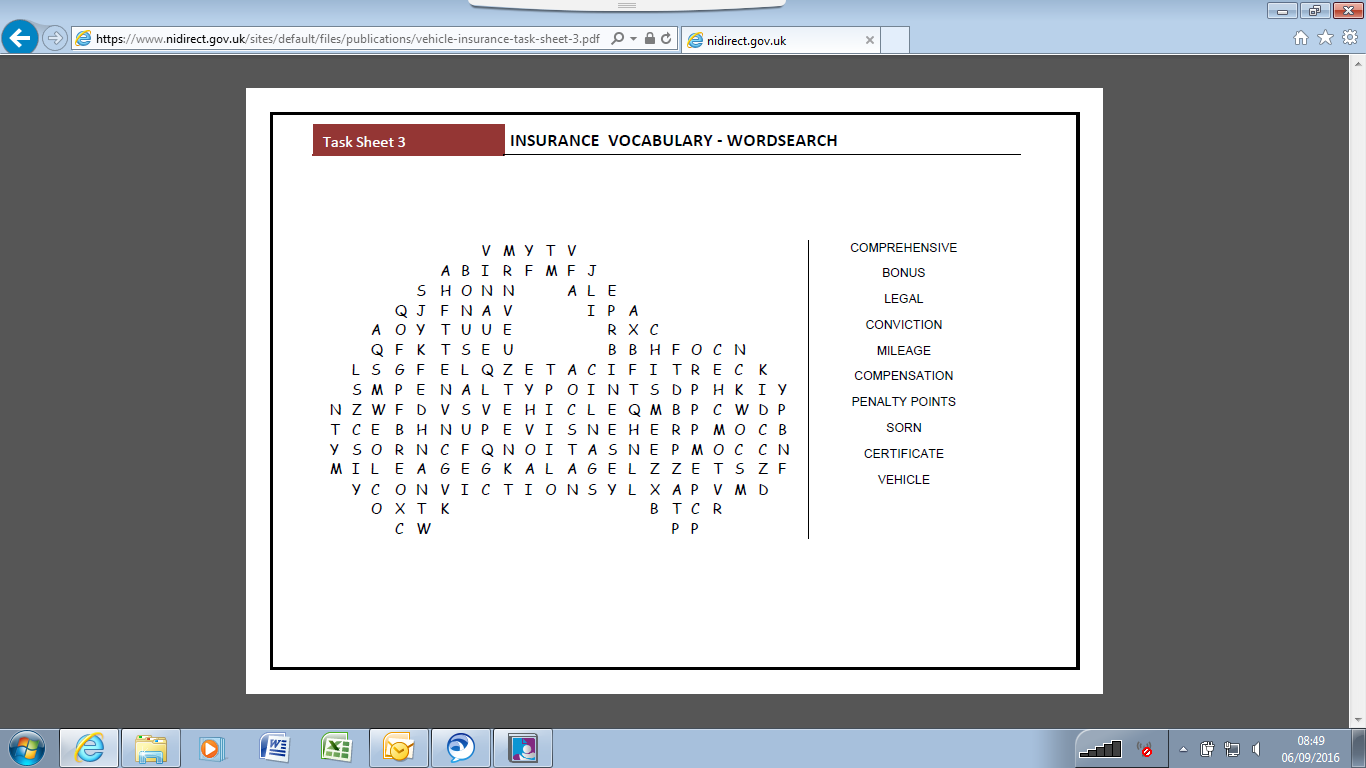 